от 18.08.2015 г.										 № 898О внесении изменений в Перечень целевых должностей, на которые формируется резерв управленческих кадров МО «Город Мирный» Мирнинского района Республики Саха (Якутия), утвержденный Постановлением городской Администрации от 22.08.2013 № 851Городская Администрация постановляет:Внести в Перечень целевых должностей, на которые формируется резерв управленческих кадров МО «Город Мирный» Мирнинского района Республики Саха (Якутия), утвержденный Постановлением городской Администрации от 22.08.2013 № 851 «Об утверждении Порядка формирования резерва управленческих кадров МО «Город Мирный» Мирнинского района Республики Саха (Якутия)» следующие изменения:а) пункт 11 «начальник отдела по мобилизационной подготовке» исключить.Опубликовать настоящее Постановление в порядке, установленном Уставом МО «Город Мирный». Контроль исполнения настоящего Постановления оставляю за собой.Глава города						                           А.В. БасыровАДМИНИСТРАЦИЯМУНИЦИПАЛЬНОГО ОБРАЗОВАНИЯ«Город Мирный»МИРНИНСКОГО РАЙОНАПОСТАНОВЛЕНИЕ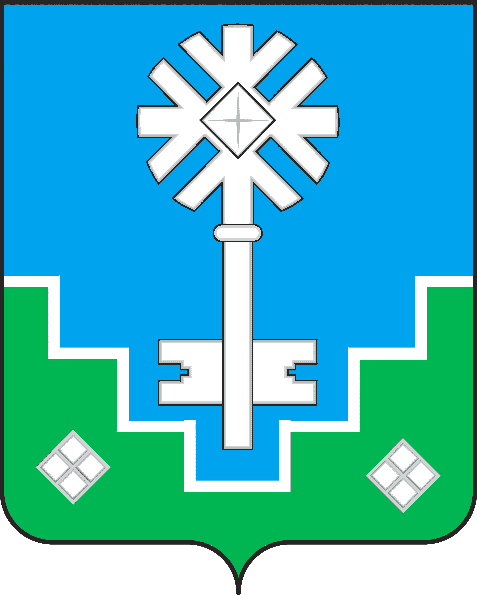 МИИРИНЭЙ ОРОЙУОНУН«Мииринэй куорат»МУНИЦИПАЛЬНАЙ ТЭРИЛЛИИ ДЬАhАЛТАТАУУРААХ